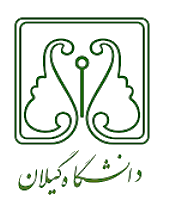 تمامی موارد مندرج در بندهای ذیل، تنها با ارائه مدرک (مدارک) معتبر قابل ارزیابی می‌باشد. داوطلبان گرامی  با تکمیل فرم مذکور، نسخه پرینت شده آن را به همراه کپی و اصل مستندات مربوطه در یک پوشه، به کمیته مصاحبه کننده (در روز مصاحبه) تحویل نمایند.نسخه الکترونیکی فرم مذکور به همراه کارنامه آزمون مرحله اول (آزمون متمرکز) دکتری سال 1402  تا تاریخ پنجشنبه 8 تیرماه به آدرس ایمیل: guilan.phd.interview@gmail.com ارسال گردد.جدول مشخصات فردی: (ارائه کارت ملی در روز مصاحبه ضروری است)سوابق آموزشی :(گواهی اتمام مقاطع کارشناسی و کارشناسی ارشد (یا فارغ التحصیلی داوطلب تا تاریخ شهریور 1401) به همراه مستندات مربوط به ریز نمرات مقاطع یاد شده ضروری است)2-1- پایان نامه مقطع کارشناسی ارشد (ارائه پایان نامه و صورتجلسه ضروری است):سوابق پژوهشی:1-3 - مقالات چاپ شده در مجلات علمی معتبر داخلی و خارجی یا کنفرانس‌ها و سمینارها و همایش‌های داخلی و خارجی (ارائه مستندات شامل اصل مقاله، IF ژورنال و گواهی ارائه برای کنفرانس ها در روز مصاحبه الزامی است)2-3- اختراعات ثبت‌ شده:(گواهی ثبت اختراع به همراه مرجع علمی تایید کننده آن ضروری است)3-3- شرکت در جشنواره هاي علمي معتبر و کسب مقام:(ارائه گواهی مربوطه ضروری است)کتب (ترجمه یا تالیف):(ارائه کتاب ضروری است)برگزیدگان مسابقات بین‌‌المللی و المپیادها (ارائه مستندات مربوطه ضروری است)مدرک زبان(ارائه مستندات مربوطه ضروری است)تلفن تماس:نام و نام خانوادگی:شماره داوطلب:  شماره پرونده:وضعیت تاهل:سال تولد:وضعیت اشتغال:وضعیت نظام وظیفه:آدرس الکترونیکی:آدرس:بسیار مهم: رشته- گرایش انتخابی (برای گرایش ماده چگال، چگال تجربی و یا چگال تئوری تعیین گردد) :بسیار مهم: رشته- گرایش انتخابی (برای گرایش ماده چگال، چگال تجربی و یا چگال تئوری تعیین گردد) :توضیحات/رتبهسال خاتمهسال شروعمعدل کلنام دانشگاهرشته- گرایشمقطع تحصیلیكارشناسيكارشناسي‌ ارشدنمرهامتیازامتیازامتیازامتیازنام استادراهنماعنوان پایان‌نامهنمرهعالیبسیار خوبخوبقابل قبولنام استادراهنماعنوان پایان‌نامهنام نویسندگان (نویسنده مسئولمقاله با علامت *مشخص شود)عنوان مجله و سال انتشارعنوان مقالهوضعیتنوعدر حال داوریعناوین مقالات ISI  وعلمی پژوهشی (داخلی، خارجی)در حال داوریعناوین مقالات ISI  وعلمی پژوهشی (داخلی، خارجی)چاپ شدهعناوین مقالات ISI  وعلمی پژوهشی (داخلی، خارجی)چاپ شدهعناوین مقالات ISI  وعلمی پژوهشی (داخلی، خارجی)در حال داوریعناوین مقالات  علمی ترویجیدر حال داوریعناوین مقالات  علمی ترویجیچاپ شدهعناوین مقالات  علمی ترویجیچاپ شدهعناوین مقالات  علمی ترویجیدر حال داوریعناوین مقالاتارائه شده در کنفرانس‌ها (داخلی، خارجی)در حال داوریعناوین مقالاتارائه شده در کنفرانس‌ها (داخلی، خارجی)چاپ شدهعناوین مقالاتارائه شده در کنفرانس‌ها (داخلی، خارجی)چاپ شدهعناوین مقالاتارائه شده در کنفرانس‌ها (داخلی، خارجی)تاریخ ثبتمحل ثبتنام اختراعردیف12مقام کسب شدهتاریخ برگزارینهاد برگزارکنندهعنوان جشنوارهردیف1234انتشاراتنام نویسندگان به ترتیب ذکر شده روی جلدتعداد صفحاتسال انتشارعنوان کتاب   نوع   نوعتالیفتالیفترجمهترجمهسالرتبهنام مسابقه/المپیاد/جشنوارهردیف12توضیحاتسال آزموننمره اخذ شدهنام آزمون